
CENÍK PRODUKTŮ NA DOMÁCÍ PÉČI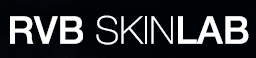 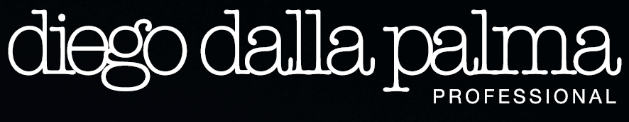 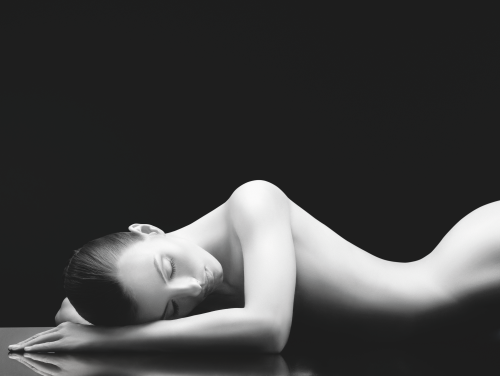 Cleansing – čistící linie pro všechny typy pleti12	Micelární čistící mléko				250 ml				751,- Kč13	Revitalizační tonikum				250 ml				751,- Kč14	Jílová čistící maska				100 ml				1.097,- Kč15	Regenerační peeling				75 ml				 831,- Kč16	Detoxikační koncentrát				30 ml				1.370,- Kč66	Detoxikační čistící pěna				125 ml				765,- KčMoisturising – hydratace pro suchou pleť	21	24-hodin aktivní krém				50 ml				1.476,- Kč	22	Koncentrovaný ceramid				30 ml				1.263,- Kč	23	Hydratační denní krém SPF 15			50 ml				1.283,- Kč	24	SOS gelová maska				75 ml				1.057,- KčSoothing – zklidňující péče pro citlivou pleť	31	Micelární čistící voda				200 ml				845,- Kč	32 	Ochranný krém proti vráskám			50 ml				1.283,- Kč	33	Zklidňující krém proti kuperóze			50 ml				1.756,- Kč	34	Ultra jemný 24h výživný krém			50 ml				2.015,- Kč	44	Jemný krém na kontury okolo očí 		15 ml				1.190,- KčPurifying – řešení pro smíšenou a mastnou pleť	38	Hloubkově čistící gel				150 ml				519,- Kč	39	Sérum pro dokonale čisté póry			30 ml				778,- Kč	40	Krém pro normalizaci mazu SPF			40 ml				778,- Kč	41	24h matující krém proti stárnutí			50 ml				1.450,- KčAntiage – péče pro zralou pleť	51	Krém na dodání objemu SPF 15			50 ml				1.609,- Kč	52	Regenerační noční krém				50 ml				2.068,- Kč	53	Rejuvenační sérum				30 ml				1.636,- Kč	54	Krém na kontury okolo očí			15 ml				1.217,- Kč	55	Krém na kontury okolo rtů			15 ml				1.017,- Kč	56	Extra výživný 24hodinový krém			50 ml				1.609,- KčPerfection – pro dokonalost pleti	63	30denní strategický program			13+13+13 ml			2.374,- Kč	64	30denní SUBLIME program			30+30+15 ml			2.374,- Kč	65	24hod krém pro dokonalou pleť			50 ml				1.609,- KčV-Lifting – pro velmi zralou pleť           	73	24hodinový krém s liftingovým efektem		50ml				1.942,- Kč
	74	Instantní vyplňovač vrásek			15ml				1.117,- Kč
	75	Remodelující krém okolo očí			15ml				1.636,- KčYouth Venom	88	Youth Venom sérum				30ml				3.298,- Kč
	89	Youth Venom sérum				mini				519,- KčSun Care	78	Samoopalovací krém na tvář a tělo 		150ml				971,- Kč
	79	Ochranný stick na problémové partie SPF 50+	8gr				665,- Kč
	80	Ochranný krém na citlivou pleť SPF 50		150ml				1.264,- Kč
	82	Ochranný krém na tvář a tělo SPF 30		150ml				1.197,- Kč
	83	Tělové hydratační mléko ve spreji SPF 20		150ml				1.150,- Kč
	84	KIT & GO: Víkendový kit				50ml + 50ml			1.177,- Kč
	90	Hydratační tělové mléko po opalování		250ml				1.230,- KčTravel kit – cestovní/zkušební balení          	 67	Travel kit					50+50+15+15 ml			818,- Kč		(micelární čistící mléko, revitalizační tonikum, 24h aktivní krém, krém na dodání objemu)Body Care	B002	Zahřívací osmo peeling				10 x 50ml			1.569,- Kč
	B020	Hydratační sprchový peeling na tělo		250ml				998,- Kč
	B011	Reaktivační drenážní krém			200ml				1.583,- Kč
	B012	Liftingový zpevňující krém			200ml				1.516,- Kč
	B019	30denní program proti celulitidě			250ml + 4ks			2.241,- Kč
	B015	4 Fázový body program				4 x 75ml				2.893,- Kč
	B014	Zpevňující ampule na poprsí			10 x 5ml				1.569,- Kč
	B024	Projasňující sametový krém			200ml				1.117,- Kč
	B010	Superhydratační krém				250ml				1.031,- Kč